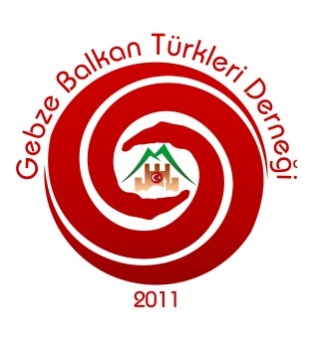      Уважаеми Представители на Генералното консулство на Р.България в Истанбул,Във връзка с изборите за Народни Представители на 02 април 2023 г. , Предлагаме откриването на Избирателни секции на долу посочените места. гр.Гебзе (Gebze) – 3 секции гр.Чайърова (Çayırova) – 2 секциигр,Даръджа (Darıca) – 1 секция                                   Адрес на секциите; Kroman Çelik İlkokulu, Arapçeşme Mahallesi, Yeni Bağdat Caddesi, 1044/3 Sokak, No:2, 41400, Gebze / KocaeliHanife Soykan Ortaokulu, Cumhuriyet Mahallesi, Mutlu Sokak, No:1, 41420, Çayırova / KocaeliBağlarbaşı Ortaokulu, Bağlarbaşı Mahallesi, Sokullu Caddesi, Erkin Sokak No:2,41700, Darıca / Kocaeli     Дата : 04.03.2023                                                                                                                                   Дружество“GEBZE BALKAN TÜRKLERİ DERNEĞİ”г.Гебзе, област КоджаелиПредседателHüseyin Aksu (Хюсеин Аксу)Телефони и електронна поща:0 532 578 24 680 262 644 78 28h.aksu@aksular.netinfo@aksular.net